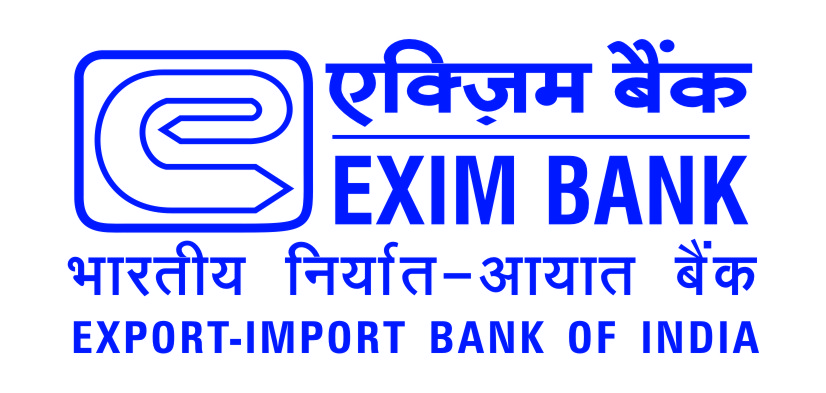 EXIM BANK OF INDIABRICS ECONOMIC RESEARCH AWARD 2016ENTRY FORM(This entry form must be completed and signed by author as a condition of entry and submitted along with the thesis and other documents)Name Mr. /Ms.   ____________________   ___________________________   ______________________                                     Name		                 Surname	         	         Father’s / Spouse’s nameNationality      ___________________________________ Passport No. ___________________________ Date of Birth    __________________________________________ (Date/ Month/ Year)Educational Qualifications    1. ______________________________________________________________2. 	_________________________________________________________________________________ 3. 	_________________________________________________________________________________Title of Ph.D. Thesis _______________________________________________________________________(in capital letters)             _______________________________________________________________________       _______________________________________________________________________Year of award     __________________________________________University/ Institution _________________________________________________________________________________________________________________________________________________________Supervisor(s) _______________________________________________________________________________________________________________________________________________________________Evaluators/ Referee (s), Institution ___________________________________________________________________________________________________________________________________________________________________________________________________________________________________Applicant’s Contact Details:Telephone / Mobile (with country code) _____________________________________________________Fax (with country code) __________________________________________________________________Email ________________________________________________________________________________Permanent Home address*    _______________________________________________________________________________________________________________________________________________________________________________________________________________________________________Correspondence address (if different from above)* _______________________________________________________________________________________________________________________________________________________________________________________________________________________Present Occupation & Business   ___________________________________________________________Affiliation (including         Business title where        __________________________________________________________________Appropriate)                                                        ____________________________________________________________________                                    ____________________________________________________________________List of Publications (attach separate sheet if necessary) __________________________________________________________________________________________________________________________________________________________________________________________________________________Please specify your source of information about BRICS Award (give details): □ Journal (pl specify):  ____________________________________________________________□ The Economist:        ____________________________________________________________□ Internet:                    ____________________________________________________________             □ Exim Bank Website: _____________________________________________________________	□ University/ Department: __________________________________________________________	□ Others:                     _____________________________________________________________Enclosures:  (To be annexed to this form)□ An Abstract of Thesis (in English) (up to 5,000 words)□	Certificate from relevant University/ Institute regarding award/ acceptance of thesis for award of doctorate □ Copy of Thesis (English/ any national language of the BRICS countries, in which case the entry must be accompanied along with an English Translation)□ Copy of the current passport of applicant (first two and last two pages)□ List of publications of the Author (if available)□ Evaluation reports (if available)I hereby confirm that I have read and understood and agree to abide by the Terms and Conditions of entry to the competitionSignature: _________________________   Date:_________________   Place:_________________ 	Mail to:  (Kindly mention ‘BRICS Economics Research Award 2016 Application’ on the envelope)Chief General ManagerResearch and Analysis GroupExport-Import Bank of IndiaCentre One Building, Floor 21World Trade Centre ComplexCuffe Parade, Mumbai 400 005, IndiaPh: +91-22-2217 2708/ 2711; Fax: 91-22-2218 0743E-mail: rag@eximbankindia.inWebsite : www.eximbankindia.in(* All applicants are advised to inform Exim Bank of any change in their address or contact details after submission of entry to enable us to contact Award winner).